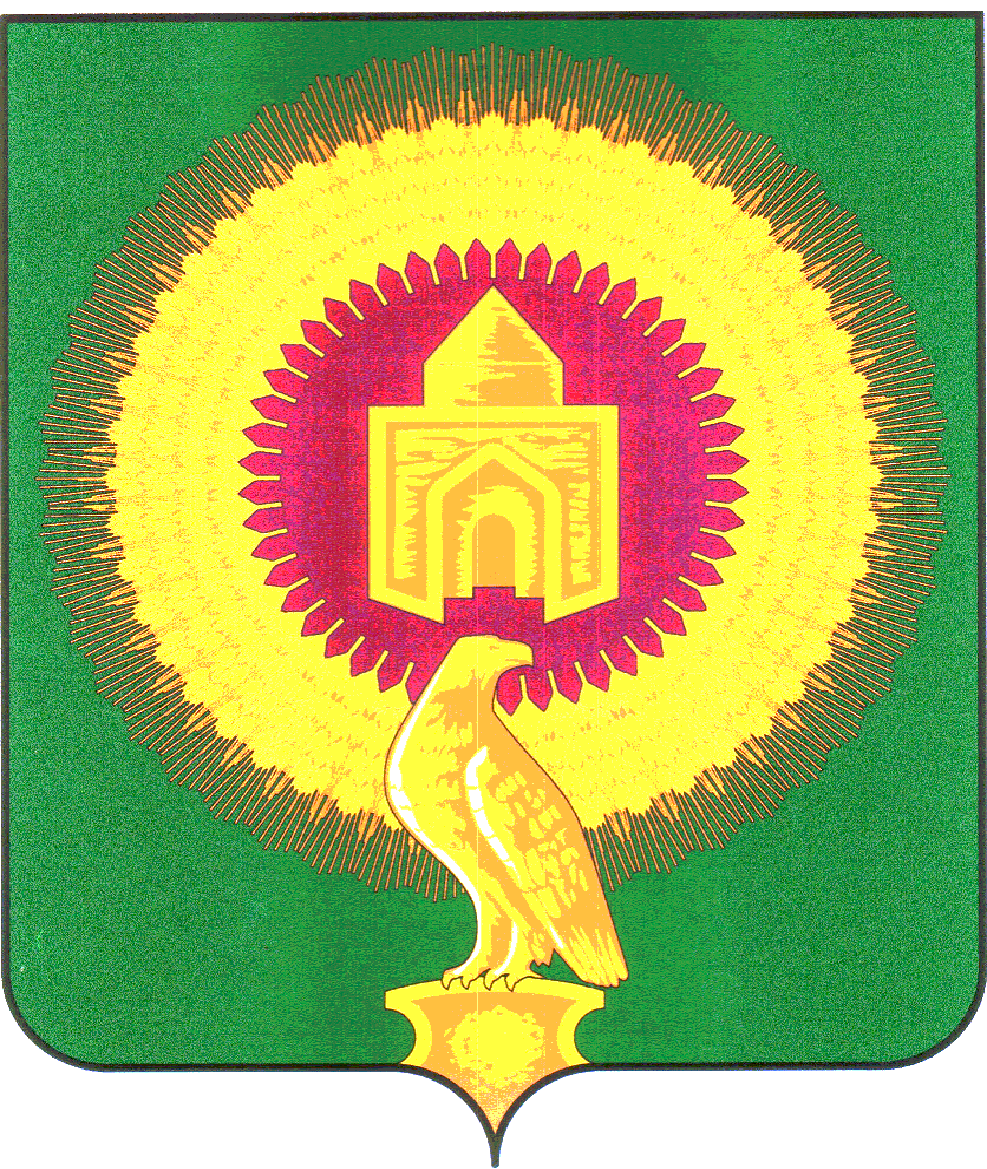 СОВЕТ ДЕПУТАТОВВАРНЕНСКОГО СЕЛЬСКОГО ПОСЕЛЕНИЯВАРНЕНСКОГО МУНИЦИПАЛЬНОГО РАЙОНАЧЕЛЯБИНСКОЙ ОБЛАСТИРЕШЕНИЕот  10 марта   2016 годас.Варна                                                               № 7Об утверждении  Порядкапредставления депутатами Совета  депутатовВарненского сельского поселенияВарненского муниципального района сведений о своих доходах, обимуществе и обязательствах имущественногохарактера, расходах, а также о доходах, обимуществе и обязательствах имущественногохарактера, расходах своих супруги (супруга) и несовершеннолетних детей, проверки их достоверности, полноты и соблюдения ограничений и запретов, установленных законодательством Российской ФедерацииВ соответствии с Федеральным закономот 25.12.2008г. № 273-ФЗ              «О противодействии коррупции», Федеральным законом от 03.12.2012г.             № 230-ФЗ «О контроле за соответствием расходов лиц, замещающих государственные должности, и иных лиц их доходам», Федеральным закономот 07.05.2013г. № 79-ФЗ «О запрете отдельным категориям лиц открывать и иметь счета (вклады), хранить наличные денежные средства и ценности в иностранных банках, расположенных за пределами территории Российской Федерации, владеть и (или) пользоваться иностранными финансовыми инструментами», Федеральным законом от 06.10.2003г.              № 131-ФЗ «Об общих принципах организации местного самоуправления в Российской Федерации», руководствуясь Уставом Варненского сельского поселения Варненского муниципального района, Совет  депутатов Варненского сельского поселения Варненского муниципального района РЕШАЕТ:     	  	1. Утвердить Порядок представления депутатами Совета  депутатов Варненского сельского поселения Варненского муниципального района сведений о своих доходах, об имуществе и обязательствах имущественного характера, расходах, а также о доходах, об имуществе и обязательствах имущественного характера, расходах своих супруги (супруга) и несовершеннолетних детей, проверки их достоверности, полноты и соблюдения ограничений и запретов, установленных законодательством Российской Федерации (прилагается).             	 2. Опубликовать (обнародовать) настоящее Решение на информационном стенде и официальном сайте администрации Варненского сельского поселения  Варненского муниципального района в сети Интернет.	3.Контроль за исполнением настоящего Решения возложить на председателя Совета депутатов Варненского сельского поселения Л.Ю.Студеникину.Председатель Совета депутатов Варненского  сельского поселения                                Л.Ю.СтуденикинаПриложение к Решению Совета депутатовВарненского сельского поселенияВарненского муниципального района от 10 марта2016 года  № 7ПОРЯДОК представления депутатами Совета  депутатов Варненского сельского поселения Варненского муниципального района сведений о своих доходах, об имуществе и обязательствах имущественного характера, расходах, а также о доходах, об имуществе и обязательствах имущественного характера, расходах своих супруги (супруга) и несовершеннолетних детей, проверки их достоверности, полноты и соблюдения ограничений и запретов, установленных законодательством Российской Федерации       1.Порядок представления депутатами Совета  депутатов Варненского сельского поселения  Варненского муниципального района сведений о своих доходах, об имуществе и обязательствах имущественного характера, расходах, а также о доходах, об имуществе и обязательствах имущественного характера, расходах своих супруги (супруга) и несовершеннолетних детей, проверки их достоверности, полноты и соблюдения ограничений и запретов, установленных законодательством Российской Федерации (далее – Порядок) определяет: 1) порядок и сроки представления сведений о полученных доходах, об имуществе, принадлежащем на праве собственности, и об обязательствах имущественного характера (далее - сведения о доходах, об имуществе и обязательствах имущественного характера);2) порядок осуществления проверки достоверности и полноты сведений о доходах, об имуществе и обязательствах имущественного характера, а также проверки соблюдения ограничений и запретов, установленных законодательством Российской Федерации; 3) порядок и сроки представления сведений о расходах;4) порядок и сроки представления сведений о недвижимом имуществе, находящемся за пределами территории Российской Федерации, об источниках получения средств, за счет которых приобретено указанное имущество, об обязательствах имущественного характера за пределами территории Российской Федерации.       2. Депутатом Совета  депутатов Варненского сельского поселения Варненского муниципального района в отношении себя, своих супруги (супруга) и несовершеннолетних детей сведения о доходах, об имуществе и обязательствах имущественного характера представляются в Совет  депутатов Алексеевского сельского поселенияВарненского муниципального района (далее – Совет депутатов) по форме, утвержденной Президентом Российской Федерации ежегодно, не позднее 1 апреля года, следующего за отчетным годом.       3. Сведения о доходах, об имуществе и обязательствах имущественного характера представляются депутатом в Комиссию Совета  депутатов Варненского  сельского поселения Варненского муниципального района по контролю за достоверностью сведений о доходах, об имуществе и обязательствах имущественного характера (далее – Комиссия).       Численный и персональный состав Комиссии устанавливается правовым актом Совета  депутатов Варненского  сельского поселения Варненского муниципального района.       4. В случае если депутат, обнаружил, что в представленных им сведениях о доходах, об имуществе и обязательствах имущественного характера не отражены или не полностью отражены какие-либо сведения либо имеются ошибки, он вправе в течение одного месяца после окончания срока, указанного в пункте 2 настоящего Положения, представить уточненные сведения в порядке, установленном настоящим Положением.       5. В случае непредставления депутатом сведений о доходах, об имуществе и обязательствах имущественного характера своих супругов и несовершеннолетних детей Комиссия уведомляет об этом председателя Совета  депутатов Варненского сельского поселения Варненского муниципального района.       6. Сведения о доходах, об имуществе и обязательствах имущественного характера, представляемые в соответствии с настоящим Положением, являются сведениями конфиденциального характера, если федеральным законом они не отнесены к сведениям, составляющим государственную тайну.       7. Члены комиссии Совета   депутатов Варненского  сельского поселения Варненского муниципального района, в полномочия  которых входит проверка достоверности  сведений о доходах, об имуществе и обязательствах имущественного характера, представляемых депутатами Совета депутатов,  виновные в их разглашении или использовании в целях, не предусмотренных законодательством Российской Федерации, несут ответственность в соответствии с законодательством Российской Федерации.       8. Проверка достоверности и полноты сведений о доходах, об имуществе и обязательствах имущественного характера, представленных депутатом, осуществляется по решению председателя Совета  депутатов Варненского  сельского поселения Варненского муниципального района, принятому на основании информации, поступившей в соответствии с пунктом 10 настоящего Положения.Решение об осуществлении проверки принимается отдельно в отношении каждого депутата, оформляется в письменной форме Решением Совета  депутатов Варненского сельского поселения Варненского муниципального района.       9. Проверка достоверности и полноты сведений о доходах, об имуществе и обязательствах имущественного характера осуществляется Комиссией.       10. Основанием для осуществления проверки является достаточная информация, представленная в письменной форме в установленном порядке:1) правоохранительными органами, иными государственными органами, органами местного самоуправления и их должностными лицами;2) постоянно действующими руководящими органами политических партий и зарегистрированных в соответствии с законом иных общероссийских общественных объединений, не являющихся политическими партиями;3) Общественной палатой Российской Федерации, Общественной палатой Челябинской области, Общественной палатой Варненского муниципального района;4) общероссийскими, областными и местными средствами массовой информации.       11. Информация анонимного характера не может служить основанием для осуществления проверки.       12. Проверка осуществляется в срок, не превышающий 60 дней со дня принятия решения об ее осуществлении. Срок проверки может быть продлен до 90 дней председателем Комиссии.В проведении проверки не может участвовать лицо, прямо или косвенно заинтересованное в ее результатах.В случае прямой или косвенной заинтересованности в результатах проверки член Комиссии обязан не позднее одного рабочего дня со дня начала проверки обратиться к председателю Комиссии с письменным заявлением об освобождении его от участия в проведении данной проверки.       13. Комиссия при осуществлении проверки вправе:1) проводить по своей инициативе беседу с депутатом;2) изучать представленные депутатом, сведения о доходах, об имуществе и обязательствах имущественного характера и дополнительные материалы, которые приобщаются к материалам проверки;3) получать от депутата пояснения по представленным ими сведениям о доходах, об имуществе и обязательствах имущественного характера и материалам, полученным Комиссией при осуществлении проверки;4) направлять в установленном порядке запросы в органы прокуратуры Российской Федерации, следственные органы Следственного комитета Российской Федерации, иные федеральные государственные органы, государственные органы субъектов Российской Федерации, территориальные органы федеральных государственных органов, органы местного самоуправления, в организации и общественные объединения (кроме запросов в кредитные организации, налоговые органы Российской Федерации и органы, осуществляющие государственную регистрацию прав на недвижимое имущество и сделок с ним), об имеющихся у них сведениях о:- доходах, об имуществе и обязательствах имущественного характера депутата, своих супругов и несовершеннолетних детей;- достоверности и полноте сведений.Запросы в кредитные организации, налоговые органы Российской Федерации и органы, осуществляющие государственную регистрацию прав на недвижимое имущество и сделок с ним, осуществляют лица, наделенные такими полномочиями в соответствии с законодательством Российской Федерации;- наводить справки у физических лиц и получать от них информацию с их согласия;5) осуществлять анализ представленных сведений.       14. В запросе, предусмотренном подпунктом 4 пункта13 настоящего Положения, указываются:1) нормативный правовой акт, на основании которого направляется запрос;2) фамилия, имя, отчество, дата и место рождения, место регистрации, жительства и (или) пребывания, должность и место работы (службы), вид и реквизиты документа, удостоверяющего личность лица, представившего сведения о доходах, об имуществе и обязательствах имущественного характера, его супруги (супруга) и несовершеннолетних детей полнота и достоверность которых проверяются, либо лица, в отношении которого имеются сведения о несоблюдении им установленных ограничений;3) содержание и объем сведений, подлежащих проверке;4) срок представления запрашиваемых сведений;5) фамилия, инициалы и номер телефона работника Совета  депутатов Варненского сельского поселения Варненского муниципального района, подготовившего запрос;6) идентификационный номер налогоплательщика (в случае направления запроса в налоговые органы Российской Федерации);7) другие необходимые сведения.       15. Комиссия обеспечивает:1) уведомление в письменной форме депутата о начале в отношении него проверки - в течение двух рабочих дней со дня получения соответствующего решения;2) проведение беседы в случае обращения депутата в ходе, которой он должен быть проинформирован о том, какие сведения, представляемые им в соответствии с настоящим Положением, подлежат проверке, - в течение семи рабочих дней со дня получения обращения депутата, а при наличии уважительной причины - в срок, согласованный с депутатом.       16. По окончании осуществления проверки Комиссия обязана ознакомить депутата с ее результатами с соблюдением законодательства Российской Федерации о государственной тайне.       17. Депутат вправе:1) давать пояснения в письменной форме:- в ходе осуществления проверки;- по сведениям и материалам, указанным в подпункте 3 пункта 13 настоящего Положения;- по результатам осуществления проверки;2) представлять дополнительные материалы и давать по ним пояснения в письменной форме;3) обращаться в Комиссию с подлежащим удовлетворению ходатайством о проведении с ним беседы по сведениям и материалам, указанным в подпункте 3 пункта 13 настоящего Положения.       18. Пояснения приобщаются к материалам проверки.       19. Комиссия представляет председателю Совета  депутатов Варненского сельского поселения Варненского муниципального района доклад о ее результатах, в котором должно содержаться одно из следующих предложений:       1) об отсутствии оснований для применения к депутату мер юридической ответственности;       2) о применении к депутату мер юридической ответственности;       3) о представлении материалов проверки на рассмотрение на заседании Совета  депутатов Варненского  сельского поселения Варненского муниципального района.       20. Сведения о результатах осуществления проверки предоставляются Советом  депутатов Варненского  сельского поселения Варненского муниципального района с одновременным уведомлением об этом депутата, в отношении которого проводилась проверка, правоохранительным и налоговым органам, постоянно действующим руководящим органам политических партий и зарегистрированных в соответствии с законом иных общероссийских общественных объединений, не являющихся политическими партиями, Общественной палате Российской Федерации,  Общественной палате Челябинской области, Общественной палате Варненского муниципального района, представившим информацию, явившуюся основанием для осуществления проверки, с соблюдением законодательства Российской Федерации о персональных данных и государственной тайне.       21. При установлении в ходе осуществления проверки обстоятельств, свидетельствующих о наличии признаков преступления или административного правонарушения, материалы об этом представляются в государственные органы в соответствии с их компетенцией.       22. Совет депутатов, рассмотрев доклад и соответствующее предложение, указанные в пункте 19 настоящего Положения, принимает одно из следующих решений:1) об отсутствии оснований для применения к депутату мер юридической ответственности;2) о применении к депутату мер юридической ответственности.       23. Справки о доходах, об имуществе и обязательствах имущественного характера, представленные по форме в соответствии с пунктом 2 настоящего Положения, материалы проверки хранятся в Комиссии в течение трех лет со дня ее окончания, после чего передаются в архив.       24. Сведения о расходах депутата, их супругов и несовершеннолетних детей по каждой сделке по приобретению земельного участка, другого объекта недвижимости, транспортного средства, ценных бумаг, акций (долей участия, паев в уставных (складочных) капиталах организаций), совершенной депутатом, членом избирательной комиссии, их супругами и (или) несовершеннолетними детьми, в течение календарного года, предшествующего году представления сведений (далее - отчетный период), если общая сумма таких сделок превышает общий доход депутата и их супругов за три последних года, предшествующих отчетному периоду, и об источниках получения средств, за счет которых совершены эти сделки, представляются депутатом в порядке и сроки, установленные пунктами 2-4 настоящего Положения.       25. Депутат, осуществляющий свои полномочия на постоянной основе, депутат, замещающий в Совете  депутатов Варненского сельского поселения Варненского муниципального района должность председателя Совета  депутатов Варненского сельского поселения Варненского муниципального района, его заместитель (заместителей), председателя постоянной и временной комиссии и его заместителя (заместителей), депутат, замещающий иные должности в Совете  депутатов Варненского  сельского поселения Варненского муниципального районав соответствии с Уставом Варненского  сельского поселения Варненского муниципального района, при представлении сведений о доходах, об имуществе и обязательствах имущественного характера указывают сведения о принадлежащем ему, его супруге (супругу) и несовершеннолетним детям недвижимом имуществе, находящемся за пределами территории Российской Федерации, об источниках получения средств, за счет которых приобретено указанное имущество, о своих обязательствах имущественного характера за пределами территории Российской Федерации, а также сведения о таких обязательствах своих супруги (супруга) и несовершеннолетних детей.       26. Проверка достоверности и полноты сведений, указанных в пунктах 24, 25 Порядка, контроль за расходами депутата, а также о расходах их супругов и несовершеннолетних детей, осуществляется в порядке, определяемом нормативными правовыми актами Российской Федерации.       27. Непредставление или представление заведомо ложных сведений о доходах, об имуществе и обязательствах имущественного характера, несоблюдение ограничений и запретов, установленных законодательством Российской Федерации, депутатом является основанием для наступления ответственности, установленной Федеральным законом от 06.10.2003г.№ 131-ФЗ «Об общих принципах организации местного самоуправления в Российской Федерации».